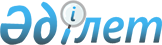 Об утверждении Правил проведения раздельных сходов местного сообщества и количественного состава представителей жителей села, улицы, многоквартирного жилого дома для участия в сходе местного сообщества в Жуалынском районе
					
			Утративший силу
			
			
		
					Решение Жуалынского районного маслихата Жамбылской области от 26 июля 2019 года № 49-3. Зарегистрировано Департаментом юстиции Жамбылской области 29 июля 2019 года № 4301. Утратило силу решением Жуалынского районного маслихата Жамбылской области от 11 декабря 2023 года № 12-6
      Сноска. Утратило силу решением Жуалынского районного маслихата Жамбылской области от 11.12.2023 № 12-6 (вводится в действие по истечении десяти календарных дней после дня его первого официального опубликования).
      Сноска. Заголовок решения - в редакции решения Жуалынского районного маслихата Жамбылской области от 31.03.2022 № 21-7 (вводится в действие по истечении десяти календарных дней после дня его первого официального опубликования). 
      Примечание РЦПИ.
      В тексте документа сохранена пунктуация и орфография оригинала.
      В соответствии с пунктом 6 статьи 39-3 Закона Республики Казахстан от 23 января 2001 года "О местном государственном управлении и самоуправлении в Республике Казахстан" и постановлением Правительства Республики Казахстан от 18 октября 2013 года № 1106 "Об утверждении Типовых правил проведения раздельных сходов местного сообщества" маслихат Жуалынского района РЕШИЛ:
      1. Признать утратившим силу решение Жуалынского районного маслихата от 6 июня 2014 года № 31-3 "Об утверждении Правила проведения раздельных сходов местного сообщества и количественного состава представителей жителей села, улицы, многоквартирного жилого дома для участия в сходе местного сообщества в Жуалынском районе" (зарегистрировано в реестре государственной регистрации нормативных правовых актов за № 2260, опубликовано в газете "Жаңа-өмір" – "Новая жизнь" от 14 июня 2014 года)
      2. Утвердить прилагаемые Правила проведения раздельных сходов местного сообщества Жуалынского района согласно приложению 1.
      3. Утвердить количественный состав представителей жителей села, улицы, многоквартирного жилого дома для участия в сходе местного сообщества Жуалынского района согласно приложению 2 к настоящему решению.
      4. Контроль за исполнением данного решения возложить на постоянную комиссию районного маслихата по вопросам защиты здоровья населения и окружающей среды, малообеспеченных слоев населения, инвалидов, матерей и детей, национальной культуры, развития межнационального и гражданского согласия, по делам образования, молодежи, спорта.
      5. Настоящее решение вступает в силу со дня государственной регистрации в органах юстиции и вводится в действие по истечении десяти календарных дней со дня его первого официального опубликования. Правила проведения раздельных сходов местного сообщества Жуалынского района Глава 1. Общие положения
      Сноска. Приложение 1 - в редакции решения Жуалынского районного маслихата Жамбылской области от 31.03.2022 № 21-7 (вводится в действие по истечении десяти календарных дней после дня его первого официального опубликования). 
      1. Настоящие правила (далее – Правила) проведения раздельных сходов местного сообщества в Жуалынском районе разработаны в соответствии с пунктом 6 статьи 39-3 Закона Республики Казахстан от 23 января 2001 года "О местном государственном управлении и самоуправлении в Республике Казахстан", постановлению Правительства Республики Казахстан от 5 октября 2021 года №707 "О внесении изменений в постановление Правительства Республики Казахстан от 18 октября 2013 года № 1106 "Об утверждении Типовых правил проведения раздельных сходов местного сообщества" и устанавливают типовой порядок проведения раздельных сходов местного сообщества жителей села, сельского округа, улицы, многоквартирного жилого дома. 
      2. В настоящих Правилах используются следующие основные понятия:
      1) местное сообщество – совокупность жителей (членов местного сообщества), проживающих на территории соответствующей административно-территориальной единицы, в границах которой осуществляется местное самоуправление, формируются и функционируют его органы;
      2) раздельный сход местного сообщества – непосредственное участие жителей (членов местного сообщества) села, улицы, многоквартирного жилого дома в избрании представителей для участия в сходе местного сообщества. Глава 2. Порядок проведения раздельных сходов местного сообщества
      3. Для проведения раздельного схода местного сообщества территория села, сельского округа подразделяется на участки (села, улицы, многоквартирные жилые дома).
      4. На раздельных сходах местного сообщества избираются представители для участия в сходе местного сообщества в количестве не более трех человек.
      5. Раздельный сход местного сообщества созывается и организуется акимом села, сельского округа.
      6. О времени, месте созыва раздельных сходов местного сообщества и обсуждаемых вопросах население местного сообщества оповещается акимом села, сельского округа не позднее чем за десять календарных дней до дня его проведения через средства массовой информации или иными способами.
      7. Проведение раздельного схода местного сообщества в пределах села, улицы, многоквартирного жилого дома организуется акимом села и сельского округа.
      При наличии в пределах улицы многоквартирных домов раздельные сходы многоквартирного дома не проводятся.
      8. Перед открытием раздельного схода местного сообщества проводится регистрация присутствующих жителей соответствующего села, улицы, многоквартирного жилого дома, имеющих право в нем участвовать.
      Раздельный сход местного сообщества считается состоявшимся при участии не менее десяти процентов жителей (членов местного сообщества), проживающих в данном селе, улице, многоквартирном доме и имеющих право в нем участвовать.
      9. Раздельный сход местного сообщества открывается акимом села, сельского округа или уполномоченным им лицом.
      Председателем раздельного схода местного сообщества является аким села, сельского округа или уполномоченное им лицо.
      Для оформления протокола раздельного схода местного сообщества открытым голосованием избирается секретарь.
      10. Кандидатуры представителей жителей села, улицы, многоквартирного жилого дома для участия в сходе местного сообщества выдвигаются участниками раздельного схода местного сообщества в соответствии с количественным составом, утвержденным маслихатом района.
      11. Голосование проводится открытым способом персонально по каждой кандидатуре. Избранными считаются кандидаты, набравшие наибольшее количество голосов участников раздельного схода местного сообщества.
      12. На раздельном сходе местного сообщества ведется протокол, который подписывается председателем и секретарем и передается в аппарат акима села, и сельского округа. Количественный состав представителей жителей села, улицы, многоквартирного жилого дома для участия в сходе местного сообщества Жуалынского района
					© 2012. РГП на ПХВ «Институт законодательства и правовой информации Республики Казахстан» Министерства юстиции Республики Казахстан
				
      Председатель сессии 

      районного маслихата 

Г. Мусаханова

      Секретарь районного 

      маслихата 

Е. Тлеубеков
Приложение 1 к решению
Жуалынского районного маслихата
№ 49-3 от 26 июля 2019 годаПриложение 2 к решению
Жуалынского районного маслихата
№ 49-3 от 26 июля 2019 года
Наименование села, сельского округа, улиц, многоквартирного жилого дома 
Количественный состав представителей (человек) 
село Б.Момышулы 
село Б.Момышулы 
улица Шыгыс 
1
улица Ынтымак 
1
улица Байдибек батыра 
1
улица Ш.Калдаякова 
1
улица Койкелди батыра 
1
улица Боранды 
1
улица 8 наурыз 
1
улица К.Рыскулбекова 
1
улица Желтоксан 
1
улица А.Иманова
1
улица Аксай
1
улица Тауелсиздик
1
улица А.Турысбекова 
1
улица Актерек 
1
улица Абылайхана
1
улица Женис
1
улица Е.Сауранбекулы
1
улица Жамбыла 
1
улица Д.Конаева 
1
улица Байтерек 
1
улица Акментей батыра 
1
улица Алатау 
1
улица Рысбек батыра 
1
переулок Мынбулак 
1
улица З.Толымбаева 
1
улица В.Латиканта
1
улица З.Елшибаева 
1
улица Б.Момышулы
1
улица Казыбек би
1
улица К.Ералиева 
1
улица Т.Тастандиева
1
улица Айтеке би 
1
улица Н.Турысова 
1
улица К.Турикбаева 
1
улица С.Бейбарыс 
1
улица Улан 
1
улица Толе би 
1
улица Достык 
1
улица Достык-2 
1
улица К.Иманбекулы 
1
улица К.Кошмамбетова 
1
улица Д.Пахомова 
1
улица Шетбулак 
1
улица Жастар 
1
улица Т.Рыскулова 
1
улица Батырбек датка 
1
улица С.Муканова 
1
улица М.Ауезова 
1
улица С.Сейфулина 
1
улица Аулие бастау 
1
улица Бейбитшилик 
1
улица Мунайшы 
1
улица Парасат 
1
улица Жибек жолы 
1
улица Кожык батыра
1
улица Игилик
1
улица Б.Үсенова
1
переулок Бирлик 
1
улица Ш.Улекова 
1
улица А.Оразбаева 
1
улица Б.Сафинова 
1
улица Абая 
1
переулок Абая 
1
улица М.Маметова 
1
улица С.Кушанова 
1
улица Ы.Алтынсарина 
1
улица Наурыз 
1
улица Б.Койбакова
1
улица Л.Сейтбекова 
1
улица Коктем 
1
улица Жуалы 
1
улица Аль-Фараби 
1
улица Е.Баймуханбетова 
1
улица Акжол 
1
улица Ш.Уалиханова 
1
улица Жанкожа батыра 
1
переулок Егеменди 
1
улица Г.Муратбаева 
1
переулок Пахомова 
1
переулок 2-Пахомова 
1
переулок Фестивальная 
1
переулок 1-Совхозная 
1
переулок 2-Совхозная 
1
Аксайский сельский округ
Аксайский сельский округ
село Кайрат
село Кайрат
улица Абая 
1
улица Толе би 
2
улица М.Алимбекулы 
1
улица Садыбай батыра 
1
улица А.Беделбаева 
1
улица Т.Рыскулова 
1
улица О.Таукебаева 
1
улица А.Молдагулова 
1
улица А.Байтурсынова 
1
село Дихан 
село Дихан 
улица Жамбыла 
1
улица Шокан батыра 
1
улица Ы.Байдилда 
1
Актобинский сельский округ
Актобинский сельский округ
село Байтерек 
село Байтерек 
улица Шугыла
1
улица Ынтымак
1
улица Енбекши
1
улица Сулукол
1
улица Колсай
1
улица Алаш
1
улица Т.Курманалы 
1
улица Алатау
1
улица Акбастау
1
улица Шеп
1
село Жанаталап 
село Жанаталап 
улица Расылхан 
1
улица Акмолда 
1
улица Осерхан 
1
улица Султанмурат
1
село Куркиреусу 
село Куркиреусу 
улица Сулусай
1
Биликолский сельский округ 
Биликолский сельский округ 
село Карабастау 
село Карабастау 
улица Байдибек 
1
улица Абая 
1
улица Койкелди 
1
улица К.Кошмамбетова 
1
улица М.Таржанова 
1
улица С.Слямханова 
1
улица Жамбыла 
1
улица А.Алимбетова 
1
село Дарбаза 
село Дарбаза 
улица Дарбаза 
1
село Жылыбулак 
село Жылыбулак 
улица Тас жол 
1
улица Орталык 
1
улица Жылыбулак 
1
село Абдикадыр 
село Абдикадыр 
улица Б.Спатаева 
1
Боралдайский сельский округ
Боралдайский сельский округ
село Колтоган 
село Колтоган 
улица Д.Қонаева 
2
улица Абая
2
улица К.Ералы 
2
улица Толе би 
1
улица Жамбыла 
1
улица Б.Сейдилда 
1
улица Рысбек батыра 
1
улица А.Жумагулулы 
1
улица Б.Момышулы 
1
село Ертай 
село Ертай 
улица Е.Оразалиева 
1
улица Тиесарык 
1
улица Л.Копбаева 
1
улица Ж.Конашева 
1
улица Б.Ертаева 
1
село Рысбек батыр 
село Рысбек батыр 
улица Рысбек батыра 
1
улица О.Аугамбаева 
1
Жетитобинский сельский округ 
Жетитобинский сельский округ 
село Карикорган 
село Карикорган 
улица М.Кожаназарова 
2
улица М.Усипбекова 
1
улица К.Шайдуллинулы 
1
село Тасбастау 
село Тасбастау 
улица Б.Усипбаева 
2
село Коныртобе 
село Коныртобе 
улица М.Куттыбаева
2
улица А.Куттыбаева 
2
улица Б.Баратулы 
улица Г.Досаев
1
село Шымбулак 
село Шымбулак 
улица Б.Абыралыулы 
2
улица К.Естайулы 
1
улица Мырзатай 
1
село Космурат 
село Космурат 
улица А.Ракышулы 
1
село Майбулак 
село Майбулак 
улица Калкаман 
1
Кокбастауский сельский округ
Кокбастауский сельский округ
село Терс 
село Терс 
улица Талип 
1
улица Бектемис
2
улица Ы.Алтынсарина 
1
улица Н.Замбаева
1
улица К.Рыскулбекова
1
село Бакалы 
село Бакалы 
улица Кызыл дихан 
1
село Косболтек 
село Косболтек 
улица О.Жапаркул 
2
улица А.Койбакова
2
село Коктобе
село Коктобе
улица А.Иманалыулы
1
улица Жамбыла
1
улица Бейсен Ата
1
Күренбелский сельский округ
Күренбелский сельский округ
село Күреңбел 
село Күреңбел 
улица Карабастау 
4
улица Жуалы 
2
улица Бейбитшилик 
2
село Каратас 
село Каратас 
улица А.Байшаханова 
2
Карасазский сельский округ
Карасазский сельский округ
село Карасаз 
село Карасаз 
улица Жамбыла 
1
улица Бирлик
1
улица Гагарина
1
улица Нурлыжол
1
улица Абая
1
улица Ы.Алтынсарина
1
улица Бейбитшилик
1
село Акбастау 
село Акбастау 
улица Койкелди 
1
улица Береке 
1
улица К.Рыскулбекова
1
улица Толе би 
1
село Журимбай 
улица Женис 
2
переулок Болашак
1
село Карасу 
село Карасу 
улица Акжол 
3
село Коктас 
село Коктас 
улица Достык 
3
Кошкаратинский сельский округ 
Кошкаратинский сельский округ 
село Кошқарата 
село Кошқарата 
улица Абая 
1
улица Б.Үсенова 
1
улица Д.Қонаева 
1
улица Е.Сауранбекулы 
1
село Актасты 
село Актасты 
улица Актасты 
1
село Кызтоган 
село Кызтоган 
улица Тесик тас 
1
улица Ж.Бижанова 
1
улица Бургенди 
1
улица Кызтоган 
1
Кызыларыкский сельский округ 
Кызыларыкский сельский округ 
село Кызыларык 
село Кызыларык 
улица Т.Тастандиева 
1
улица Р.Ахметова 
1
улица С.Жузбаева 
1
улица О.Елекбаева
1
улица О.Усенбаев
1
село Сурым 
село Сурым 
улица Сарымсак сай 
1
улица М.Сламбай 
1
улица Т.Костаева 
1
улица Т.Абдырасыл 
1
село Терис-Ащыбулак 
село Терис-Ащыбулак 
улица Айнабулак
1
улица Мереке 
1
улица Арай
1
село Алатау 
село Алатау 
улица Орталык 
1
улица Молтек 
1
улица Шет 
1
село Актобе 
село Актобе 
улица Кайнарбулак 
1
улица Руханият
1
улица Жанатурмыс
1
Нурлыкентский сельский округ
Нурлыкентский сельский округ
село Нурлыкент 
село Нурлыкент 
улица Е.Байгазиева 
1
улица Ынтымак
1
переулок Акниет
1
улица Наурыз
1
улица Н.Замбаева
1
улица Жамбыла 
1
улица Абая 
1
улица Коктем
1
улица Атакент 
1
улица Шапагат
1
улица Жастар
1
улица Достык
1
улица Туран
1
улица Мейирим тупик
1
улица Женис
1
улица Болашак
1
улица Н.Бектаев
1
село Туктибай 
село Туктибай 
улица Е.Сметова 
1
улица Р.Бердимбетова
1
улица Е.Ауелбекова 
1
улица Кызыл-Куншыгыс 
1
улица Казбастау
1
Мынбулакский сельский округ 
Мынбулакский сельский округ 
село Колбастау 
село Колбастау 
улица Д.Конаева 
2
улица А.Рысбека 
1
улица Б.Майлина 
1
улица Б.Момышулы 
1
улица К.Рыскулбекова 
2
улица Карасай батыра 
1
улица А.Байтокова 
1
улица Д.Кавешникова
1
село Талапты 
село Талапты 
улица Колбастау 
1
улица Спатай батыра 
1
улица Казыбек би 
1
улица Б.Момышулы 
1
улица Желтоксан 
1
Шакпакский сельский округ 
Шакпакский сельский округ 
село Шакпаката 
село Шакпаката 
улица Жибек жолы 
1
улица Желтоксан 
1
улица К.Кемелбекова 
1
улица Ж.Оразбаева 
1
улица С.Есимулы 
1
улица Д.Пахомов 
1
улица Т.Рыскулова 
1
улица К.Туртаева 
1
улица К.Тургынбаева
1
улица С.Сугирова 
1
село Ынтымак 
село Ынтымак 
улица Б.Момышулы 
1
улица Е.Аблаева 
1
село Амансай 
село Амансай 
улица Б.Копбайулы 
1
станция Шакпак 
станция Шакпак 
улица Шакпак 
1
село Т.Дуйсебайулы 
село Т.Дуйсебайулы 
улица С.Нарбайулы 
1
улица Б.Момышулы 
1
улица С.Тотайулы 
1
улица Ж.Жабаева 
1